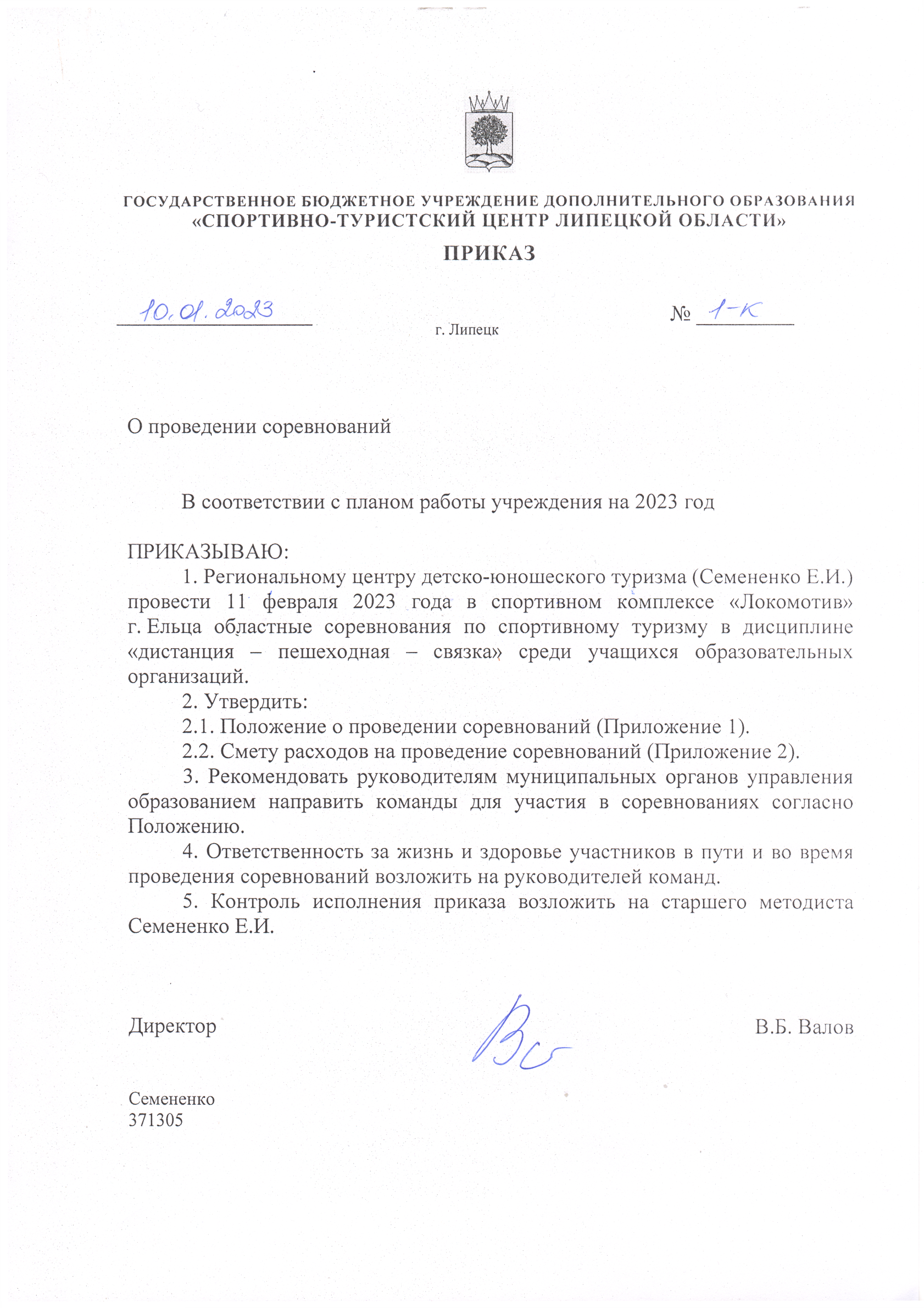 Приложение 1к приказу ГБУ ДО «СТЦ ЛО» от 10.01.2023  № 1-кП О Л О Ж Е Н И Ео проведении областных соревнований по спортивному туризму в дисциплине «дистанция – пешеходная – связка»среди учащихся образовательных организаций в закрытом помещении1. Цельразвитие спортивного туризма в образовательных организациях Липецкой области.2. Задачипопуляризация туризма, как средства укрепления здоровья детей, воспитания волевых качеств: целеустремленности, настойчивости и инициативы, ответственности, товарищества и взаимовыручки;повышение технического и тактического мастерства спортсменов;выявление сильнейших команд.3. Руководство проведением соревнованийОбщее руководство проведением соревнований осуществляет ГБУ ДО «Спортивно-туристский центр Липецкой области» (далее – ГБУ ДО «СТЦ ЛО»).Непосредственное проведение соревнований возлагается на Главную судейскую коллегию (далее ГСК).4. Сроки и место проведенияСоревнования проводятся 11 февраля 2023 года в спортивном комплексе «Локомотив» по адресу: Липецкая область, г. Елец, ул. Орджоникидзе, 9.5. Участники соревнований и требования к нимСостав команды: 4 юноши (2 связки) и 4 девушки (2 связки); 1 судья (не моложе 18 лет) и тренер-представитель. Наличие в команде судьи является обязательным условием для допуска участников к соревнованиям.К участию в соревнованиях допускаются технически подготовленные учащиеся образовательных организаций по трём возрастным группам.Возраст спортсменов:Принадлежность спортсмена к той или иной возрастной группе определяется календарным годом, в котором он достигает соответствующего возраста.Допускается участие одного спортсмена только на одной дистанции.Спортсмены к участию в соревнованиях допускаются при наличии медицинского разрешения! Участники должны иметь с собой приспособление для крепления номера на каску.6. Программа соревнований11 февраля8.30-9.45 – работа мандатной комиссии;9.30 – совещание судей;10.00 – совещание представителей команд;10.15 – начало соревнований;15.00 – награждение победителей и призеров.7. Условия проведения соревнованийСоревнования проводятся в соответствии с Правилами вида спорта «спортивный туризм», утвержденными приказом Министерства спорта России от 22 апреля 2021 г. № 255  (далее – Правила) и Условиями проведения соревнований (далее – Условия) (Приложение 1).ГСК оставляет за собой право вносить изменения в условия и порядок проведения соревнований в зависимости от количества и уровня подготовки участников.8. Условия подведения итогов и награждениеРезультат связки на дистанции определяется по времени прохождения дистанции с учётом снятий с этапов.Победители и призеры в соревнованиях определяются по лучшему результату на дистанции отдельно среди юношей и девушек в своей возрастной группе.Результат команды определяется по сумме очков за занятые места девушками и юношами. При равенстве очков, предпочтение отдаётся команде, имеющей меньшее суммарное время прохождения дистанции группой девушек и группой юношей.Победители и призеры награждаются грамотами и медалями.Команды–победительницы награждаются дипломами и кубками. Команды-призёры награждаются дипломами.9. Финансовые расходыРасходы на участие команд (проезд, питание) – за счет командирующих организаций.Организационные расходы по проведению соревнований – за счет средств ГБУ ДО «СТЦ ЛО».10. Заявки на участиеПредварительные заявки на участие в соревнованиях подаются до 8 февраля 2023 года на сайте: https://orgeo.ru/event/info/25890Именные заявки по установленной форме (Приложение 3) и документы на каждого члена команды: паспорт или свидетельство о рождении, квалификационная книжка, подтверждающая спортивную квалификацию, копия медицинского полиса подаются в мандатную комиссию на месте проведения соревнований.11. Обеспечение безопасности участниковОтветственность за безопасность проведения соревнований и применяемого судейского страховочного снаряжения несет проводящая организация и ГСК.Ответственность за безопасность личного и группового снаряжения соответствие подготовки участников к дистанциям соревнований, несут представители команд.Валерия Витальевна Валова8(4742)371308valerie.valova@mail.ru Приложение 1УСЛОВИЯ СОРЕВНОВАНИЙ В ДИСЦИПЛИНЕ«ДИСТАНЦИЯ – ПЕШЕХОДНАЯ – СВЯЗКА» Хронометраж по секундомеру.Результат связки определяется временем прохождения дистанции (система оценки нарушений – БЕСШТРАФОВАЯ) с точностью до 0,1 секунды.Все карабины, предоставленные в качестве ТО, разъёмные с поворотной муфтой. При прохождении этапа 6 запрещено касание ТО-1, опоры, узлов и средств крепления навесной переправы к ТО-1. В случае касания ТО-1 или опоры, а также узлов и средств крепления перил навесной переправы к ТО-1 при прохождении этапа 6, участник должен вернуться на ИС этапа 8 в соответствии с Условиями и повторить прохождение этапа 6 без нарушений. Волочение верёвок разрешено.При выполнении ТП по п.п. 7.11 и 7.12 участник считается находящимся в ОЗ, если ни одна из его ног не касается пола.Организация ВКС участника, находящегося на ТО в ОЗ должна осуществляться одним из способов, указанных в п.7.3.1. (а, б или в).Лидирование разрешено.По п. 1.3.6: допускается перемещение участника по КОД и/или ПОД как в сторону ИС, так и в сторону ЦС этапа, при этом участники, начавшие движение по ПОД в ОЗ этапа или начавшие движение по КОД, обязаны достичь ИС данного этапа.ПЕРЕЧЕНЬ ЭТАПОВ, ОБОРУДОВАНИЕ И УСЛОВИЯ ИХ ПРОХОЖДЕНИЯДистанция оборудована ВСВ: ВСВ-1 работает на этапах 1–2 и 5-6. Пропущена через судейское ФСУ на карабине, закреплённом на ТО-2.Исходное положение: оба конца ВСВ-1 закреплены в ТО-1 в БЗ-1. Концы ВСВ-1, закрепленные в ТО-1, участникам запрещено подключать к ИСС до отметки старта в стартовой станции.ВСВ-2 работает на этапах 3–64 Пропущена через судейское ФСУ на карабине, закреплённом на ТО-3. ВСВ-2 закреплена в ТО-3 не жестко.Концы ВСВ-1 на блоке этапов 5-6 участники имеют право отключить от ИСС после финиша.На концах всех ВСВ завязан узел «Проводник восьмерка». Завязывание участниками узлов на ВСВ запрещено. Наведение ВКС из командных веревок запрещено.Все ВСВ расположены справа от ТО в ОЗ (при движении участника от ТО-1(БЗ-1) к ТО-5(БЗ-4)) по полу зала).Все БЗ обозначены разметкой на полу зала. Размеры БЗ (м):Расположение, оборудование и высота ТО:СТАРТ (стартовая зона – БЗ-1)В момент старта всё снаряжение связки должно быть размещено в БЗ-1.Старт по звуковому сигналу стартового таймера. Отметку в стартовой станции производит любой участник связки, задействование судейского оборудования до отметки старта запрещено.Блок этапов 1–2 Навесная переправа - Спуск по перилам.Этап 1. Навесная переправа (БЗ-1, ТО-1 – ТО-2)Параметры: L = 30,0 м, α (вверх) = 11°.Оборудование этапа:Действия: Переправа участников связки по судейским перилам по п.п. 7.9, 7.9.4 (в) с ВКС. Обратное движение:  по п.п. 7.9, 7.9.4 (в) с ВКС.Этап 2. Спуск по перилам (ТО-2 – БЗ-2)Параметры: h = 7,0 м, α = 90°.Оборудование этапа: Действия: спуск всех участников связки по п. 7.12 с ВКС по судейскими перилам.Обратное движение: по п.п. 7.11, 7.11.1 (б) с ВКС по ПОД (судейские перила к ТО-2).Блок этапов 3–4 Подъём по стенду с зацепами - Спуск по перилам.Этап 3. Подъём по стенду с зацепами (БЗ-3 – ТО-3)Параметры: h = 6,0 м, α = 90°.Оборудование этапа:Действия: подъём по п.п. 7.11, 7.11.1 (а) с ВКС по зацепам.В случае срыва или использования опоры за ограничением, участник возвращается в БЗ-3 и повторяет прохождение этапа.Этап 4. Спуск по перилам (ТО-3 – БЗ-3).Параметры: h = 6,0 м, α = 90°.Оборудование этапа: Действия: организация перил по п. 7.6, спуск по п. 7.12 с ВКС по командным перилам, снятие перил по п. 7.6.15 из БЗ-3.Обратное движение: по п.п. 7.11, 7.11.1 (а) с ВКС по зацепам. После прохождения блока этапов 3-4 и разрешено оставить в БЗ-3 любое снаряжение, не используемое далее на дистанции. На момент ухода последнего участника из БЗ-3 все оставленное снаряжение должно находиться в БЗ-3. Блок этапов 7–8 Подъём по перилам - Навесная переправа.Этап 5. Подъём по перилам (БЗ-2 – ТО-2)Параметры: h = 7,0 м, α = 90°.Оборудование этапа:Действия: подъём по п.п. 7.11, 7.11.1 (б) с ВКС по судейским перилам.Обратное движение: по п. 7.12 с ВКС по судейским перилам.Этап 6. Навесная переправа (ТО-2 – ТО-1, БЗ-1)Параметры: L = 30,0 м, α (вниз) = 11°.Оборудование этапа:Действия: Переправа участников связки по п.п. 7.9, 7.9.4 (в) с ВКС, движение производится ногами вперёд.Обратное движение: по п.п. 7.9, 7.9.4 (в) с ВКС.ФИНИШ. Результат фиксируется по сбору всех участников связки и снаряжения в БЗ-1 (кроме снаряжения оставленного по условиям в обозначенных БЗ). УСЛОВИЯ СОРЕВНОВАНИЙ В ДИСЦИПЛИНЕ«ДИСТАНЦИЯ – ПЕШЕХОДНАЯ – СВЯЗКА» Хронометраж по секундомеру. Результат связки определяется временем прохождения дистанции (система оценки нарушений – БЕСШТРАФОВАЯ) с точностью до 0,1 секунды.Все карабины, предоставленные в качестве ТО, разъёмные с поворотной муфтой. При прохождении этапа 8 запрещено касание ТО-1, опоры, узлов и средств крепления навесной переправы к ТО-1. В случае касания ТО-1 или опоры, а также узлов и средств крепления перил навесной переправы к ТО-1 при прохождении этапа 8, участник должен вернуться на ИС этапа 8 в соответствии с Условиями и повторить прохождение этапа 8 без нарушений. Волочение верёвок разрешено.При выполнении ТП по п.п. 7.11 и 7.12 участник считается находящимся в ОЗ, если ни одна из его ног не касается пола.Организация ВКС участника, находящегося на ТО в ОЗ должна осуществляться одним из способов, указанных в п.7.3.1. (а, б или в).Лидирование разрешено.По п. 1.3.6: допускается перемещение участника по КОД и/или ПОД как в сторону ИС, так и в сторону ЦС этапа, при этом участники, начавшие движение по ПОД в ОЗ этапа или начавшие движение по КОД, обязаны достичь ИС данного этапа.При прохождении этапа 4 обратное движение по 7.9, 7.9.4 (а) с ВКС выполняется в соответствии  п.п. 1.6.5. с дополнительным требованием в последовательности действий участника при выполнении ТП: – первым действием участник обязан встать на самостраховку жумаром в перила наклонной навесной переправы.  – вторым действием встать на самостраховку карабином на перила наклонной навесной переправы, места подключения данного карабина к ИСС указаны в Приложении 1 таблицы 1 и 2. . В случае нарушения данного требования условий прохождения дистанции, участник допустивший нарушение наказывается в соответствии с п. 6.2.4.1, предусмотренного п.п. 12.1 таблицы 11.Для выполнении обратного движения по этапу 4 участнику достигшему ЦС этапа необходимо либо стать на самостраховку в ТО-5, либо отстегнуться от перил этапа 4 (отключить карабин на перилах наклонной навесной переправы, места подключения данного карабина к ИСС указаны в Приложении 1 таблицы 1 и 2.).ПЕРЕЧЕНЬ ЭТАПОВ, ОБОРУДОВАНИЕ И УСЛОВИЯ ИХ ПРОХОЖДЕНИЯДистанция оборудована ВСВ: ВСВ-1 работает на этапах 1–2 и 7-8. Пропущена через судейское ФСУ на карабине, закреплённом на ТО-2.Исходное положение: оба конца ВСВ-1 закреплены в ТО-1 в БЗ-1. Концы ВСВ-1, закрепленные в ТО-1, участникам запрещено подключать к ИСС до отметки старта в стартовой станции.ВСВ-2 работает на этапах 5–6. Пропущена через судейское ФСУ на карабине, закреплённом на ТО-3. ВСВ-2 закреплена в ТО-3 не жестко.ВСВ-3 работает на этапах 3–4. Пропущена через судейское ФСУ на карабине, закреплённом на ТО-5. Исходное положение: оба конца ВСВ-3 закреплены в ТО-4 в БЗ-3 слева от стенда с зацепами.Концы ВСВ-1 на блоке этапов 7-8 участники имеют право отключить от ИСС после финиша.На концах всех ВСВ завязан узел «Проводник восьмерка». Завязывание участниками узлов на ВСВ запрещено. Наведение ВКС из командных веревок запрещено.Все ВСВ расположены справа от ТО в ОЗ (при движении участника от ТО-1(БЗ-1) к ТО-5(БЗ-4)) по полу зала).Все БЗ обозначены разметкой на полу зала. Размеры БЗ (м):Расположение, оборудование и высота ТО:СТАРТ (стартовая зона – БЗ-1)В момент старта всё снаряжение связки должно быть размещено в БЗ-1.Старт по звуковому сигналу стартового таймера. Отметку в стартовой станции производит любой участник связки, задействование судейского оборудования до отметки старта запрещено.Блок этапов 1–2 Навесная переправа - Спуск по перилам.Этап 1. Навесная переправа (БЗ-1, ТО-1 – ТО-2)Параметры: L = 30,0 м, α (вверх) = 11°.Оборудование этапа:Действия: Переправа участников связки по судейским перилам по п.п. 7.9, 7.9.4 (в) с ВКС. Обратное движение:  по п.п. 7.9, 7.9.4 (в) с ВКС.Этап 2. Спуск по перилам (ТО-2 – БЗ-2)Параметры: h = 7,0 м, α = 90°.Оборудование этапа: Действия: организация перил по п. 7.6, спуск всех участников связки по п. 7.12 с ВКС по командным перилам, снятие перил по п. 7.6.15 из БЗ-2.После прохождения блока этапов 1–2 разрешено оставить в БЗ-2 любое снаряжение, не используемое далее на дистанции (или для блока этапов 7-8).Обратное движение: по п.п. 7.11, 7.11.1 (б) с ВКС по ПОД (судейские перила к ТО-2).Блок этапов 3–4 Подъём по перилам – Спуск по наклонной навесной переправе.Этап 3. Подъём по перилам (БЗ-2 – ТО-5)Параметры: h = 7,0 м, α = 90°.Оборудование этапа:Действия: подъём по п.п. 7.11, 7.11.1 (б) с ВКС по судейским перилам.Обратное движение: по п. 7.12 с ВКС по судейским перилам.Этап 4. Спуск по наклонной навесной переправе (ТО-3 – ТО-5, БЗ-4)Параметры: L = 9,0 м, α (вниз) = 51°.Оборудование этапа:Действия: один из участников связки перемещается в БЗ-3 (движение по полу не регламентировано) и закрепляет перила в ТО-4 по п.п. 7.6. Возвращается в БЗ-2 (движение по полу не регламентировано). Первый участник связки поднимается к ТО-5 по п.п. 7.11, 7.11.1 (б) с ВКС по судейским перилам, закрепляет двойные перила наклонной навесной переправы в ТО-5 по п. 7.6. переправа обоих участников связки по п.п. 7.9, 7.9.4 (б) с ВКС. Самостраховка осуществляется в соответствии с п.п. 7.10.3, 7.10.8  к судейским перилам. Снятие перил по п.п. 7.6.15 из БЗ-3.Обратное движение: при наличии перил по п.п. 7.9, 7.9.4 (а) с ВКС. При отсутствии перил по полу зала в БЗ-2 и далее по по п.п. 7.11, 7.11.1 (б) с ВКС по судейским перилам к ТО-5.Блок этапов 5–6 Подъём по стенду с зацепами - Спуск по перилам.Этап 5. Подъём по стенду с зацепами (БЗ-3 – ТО-3)Параметры: h = 6,0 м, α = 90°.Оборудование этапа:Действия: подъём по п.п. 7.11, 7.11.1 (а) с ВКС по зацепам.В случае срыва или использования опоры за ограничением, участник возвращается в БЗ-3 и повторяет прохождение этапа.Этап 6. Спуск по перилам (ТО-3 – БЗ-3).Параметры: h = 6,0 м, α = 90°.Оборудование этапа: Действия: организация перил по п. 7.6, спуск по п. 7.12 с ВКС по командным перилам, снятие перил по п. 7.6.15 из БЗ-3.Обратное движение: по п.п. 7.11, 7.11.1 (а) с ВКС по зацепам. После прохождения блока этапов 3-4 и (или) 5–6 разрешено оставить в БЗ-3 любое снаряжение, не используемое далее на дистанции. На момент ухода последнего участника из БЗ-3 все оставленное снаряжение должно находиться в БЗ-3. Блок этапов 7–8 Подъём по перилам - Навесная переправа.Этап 7. Подъём по перилам (БЗ-2 – ТО-2)Параметры: h = 7,0 м, α = 90°.Оборудование этапа:Действия: подъём по п.п. 7.11, 7.11.1 (б) с ВКС по судейским перилам.Обратное движение: по п. 7.12 с ВКС по судейским перилам.Этап 8. Навесная переправа (ТО-2 – ТО-1, БЗ-1)Параметры: L = 30,0 м, α (вниз) = 11°.Оборудование этапа:Действия: Переправа участников связки по п.п. 7.9, 7.9.4 (в) с ВКС, движение производится ногами вперёд.Обратное движение: по п.п. 7.9, 7.9.4 (в) с ВКС.ФИНИШ. Результат фиксируется по сбору всех участников связки и снаряжения в БЗ-1 (кроме снаряжения оставленного по условиям в обозначенных БЗ). Вопросы по условиям:Николай Митяев 8(905)6883134;в группе WhatsApp «Организатор ТКР» (для добавления в группу обращаться - Елена Ивановна Семененко 8(980)2520734) Приложение 2 ИМЕННАЯ ЗАЯВКАна участие в соревнованияхПросим допустить к участию в соревнованиях команду ______________________________________________________________________________________ в следующем составе:                               (название команды)Допущено __________________________ человекВрач _______________/ _________________________/   ______________/        (подпись)                        (расшифровка подписи)                               (дата)(М.П.)Печать медицинского учрежденияРуководитель команды __________________________________/ ____________/                                                            (ф.и.о. полностью)                                      (подпись)               Руководитель ОО     ____________________________________/ _____________/(М.П.)                                             (ф.и.о.)                                                    (подпись)     Печать образовательной организацииВозрастная группаВозрастная группаКласс дистанцииСпортивная квалификация (не ниже)Мальчики/девочки 10-13 лет2010-2013 г.р.2б/рЮноши/девушки 14-15 лет 2008-2009 г.р.2б/рЮниоры/юниорки 16-18 лет2007-2005 г.р.3III (1 юн.)1Класс дистанции22Количество этапов83Сумма длин этапов (м)864Набор высоты (м)205Количество этапов с организацией и снятием перил15.1- в том числе перил (навесных, наклонных) переправ06Количество этапов с восстановлением перил07Высота подъема по вертикальным перилам (м)78Высота подъема по стенду с зацепами (м)69Количество блоков310Количество этапов в блоке (макс.)211Угол наклона навесных переправ вверх, вниз (макс.)11°БЗ-1БЗ-2БЗ-36,0м5,0м1,5мТО-1ТО-2ТО-3Расположениев БЗ-1 в ОЗ в ОЗ Оборудование2 карабина 4 карабина2 карабинаВысота (м)1,3м.7,0м.6,0м.ИСОЗЦСБЗ-1, ТО-1Двойные судейские перила, ВСВ-1ТО-2ИСОЗЦСТО-2ПОД, ВСВ-1БЗ-2ИСОЗЦСБЗ-3Стенд с зацепами, ВСВ-2ТО-3ИСОЗЦСТО-3Стенд с зацепами, ВСВ-2БЗ-3ИСОЗЦСБЗ-2Судейские перила к ТО-2, ВСВ-1ТО-2ИСОЗЦСТО-2Судейские перила к ТО-2, ВСВ-1БЗ-1, ТО-11Класс дистанции32Количество этапов83Сумма длин этапов (м)1014Набор высоты (м)275Количество этапов с организацией и снятием перил35.1- в том числе перил (навесных, наклонных) переправ16Количество этапов с восстановлением перил07Высота подъема по вертикальным перилам (м)78Высота подъема по стенду с зацепами (м)69Количество блоков410Количество этапов в блоке (макс.)211Угол наклона навесных переправ вверх, вниз (макс.)50°БЗ-1БЗ-2БЗ-36,0м5,0м1,5мТО-1ТО-2ТО-3ТО-4ТО-5Расположениев БЗ-1 в ОЗ в ОЗ в БЗ-4В ОЗОборудование2 карабина 4 карабина2 карабина2 карабина слева от стенда с зацепами3 карабинаВысота (м)1,3м.7,0м.6,0м.1,0м.7,0м.ИСОЗЦСБЗ-1, ТО-1Двойные судейские перила, ВСВ-1ТО-2ИСОЗЦСТО-2ПОД ,ВСВ-1БЗ-2ИСОЗЦСБЗ-2Судейские перила к ТО-5, ВСВ-3ТО-5ИСОЗЦСТО-5Судейские перила к ТО-5,ВСВ-3БЗ-3, ТО-4ИСОЗЦСБЗ-3Стенд с зацепами, ВСВ-2ТО-3ИСОЗЦСТО-3Стенд с зацепами, ВСВ-2БЗ-3ИСОЗЦСБЗ-2Судейские перила к ТО-2, ВСВ-1ТО-2ИСОЗЦСТО-2Судейские перила к ТО-2, ВСВ-1БЗ-1, ТО-1В главную судейскую коллегию областных соревнований по спортивному туризму в дисциплине «дистанция-пешеходная-связка» в закрытом помещении(11.02.2023 , г. Елец)от _____________________________ _______________________________(название образовательной организации)№ п/пФамилия Имя отчество
участникаГод
рожденияРазрядКласс дистанцииВозрастная группаМедицинскиЙ
допускСлово «ДОПУЩЕН» подпись и печать врача напротив каждого участника